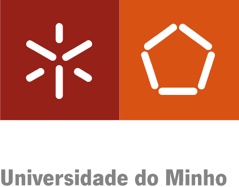 Escola de EngenhariaPlano de Trabalho de DissertaçãoAno Letivo 202_/202_Nome EstudanteN.º EstudanteCursoTítulo da Dissertação (em Português)Título da Dissertação (em Inglês)Enquadramento e Motivação (150 - 200 palavras)Objetivos e Resultados Esperados (150 - 200 palavras)CalendarizaçãoReferências Bibliográficas (5 - 10 referências)Justificação de Coorientação (se aplicável)AssinaturasAssinatura digital qualificada com Cartão de Cidadão ou Chave Móvel Digital. Para os estudantes, nos casos em que tal não seja possível, os mesmos deverão imprimir este plano, assinar manualmente e, após digitalização, os restantes intervenientes usam a assinatura digital qualificada.